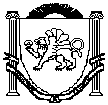 Республика КрымНижнегорский районИзобильненский сельский совет41-я внеочередная сессия II созываРЕШЕНИЕ № 628 июня 2023 года			  с. ИзобильноеО внесении изменений в решение Изобильненского сельского совета Нижнегорского районаРеспублики Крым от 23 декабря 2022 года № 1«О бюджете муниципального образованияИзобильненское сельское поселениеНижнегорского района Республики Крымна 2023 год и на плановый период 2024 и 2025 годов»В соответствии с Бюджетным кодексом Российской Федерации, ст.35,  ст.52 Федерального закона от 6 октября 2013 года №131-ФЗ «Об общих принципах организации местного самоуправления в Российской Федерации», Законом  Республики  Крым  от 15 декабря 2022 года № 355-ЗРК/2022 «О бюджете Республики Крым на 2023 год и плановый период 2024 и 2025 годов», постановлением Совета министров № 380 от 01 июня 2023 «О внесении изменений в постановление Совета министров от 16 февраля 2023 года №132», Распоряжения Совета министров Республики Крым от 15 мая 2023 года № 711-р «О распределении субсидии из бюджета Республики Крым бюджетам муниципальных образований Республики Крым на софинансирование проектов инициативного бюджетирования в Республике Крым на 2023 год, главным распорядителем бюджетных средств Республики Крым по которым является Министерство жилищно-коммунального хозяйства Республики Крым», Положением «О бюджетном процессе»,  утвержденного решением №1  от  27.08.2021 года 22-й сессии 2-го созыва  Изобильненского сельского совета  Нижнегорского района Республики Крым (с изменениями и дополнениями), Уставом муниципального образования Изобильненское сельское поселение Нижнегорского района Республики Крым Республики Крым, утвержденного решением №2 от 08 декабря 2014 года 5-ой сессии 1-го созыва Изобильненского сельского совета Нижнегорского района Республики Крым,РЕШИЛ:1. Внести в решение Изобильненского сельского совета Нижнегорского района Республики Крым от 23 декабря 2022 года № 1 «О бюджете муниципального образования Изобильненское сельское поселение Нижнегорского района Республики Крым на 2023 год и на плановый период 2024 и 2025 годов» далее – «решение», следующие изменения:1.1. Пункт 1 решения изложить в новой редакции:«1. Утвердить основные характеристики бюджета муниципального образования Изобильненское сельское поселение Нижнегорского района Республики Крым на 2023 год:а) общий объем доходов в сумме 4 381 951,00 рубля; в том числе налоговые и неналоговые доходы в сумме 2 515 200,00 рубля; безвозмездные поступления (межбюджетные трансферты) в сумме 1 866 751,00 рубля;б) общий объем расходов в сумме 4 627 923,00 рубля;в) дефицит бюджета муниципального образования Изобильненское сельское поселение Нижнегорского района Республики Крым на 2023 год в сумме 245 972,00 рублей;г) верхний предел муниципального внутреннего долга муниципального образования Изобильненское сельское поселение Нижнегорского района Республики Крым по состоянию на 01 января 2024 года в сумме 0,00 рублей, в том числе верхний предел долга по муниципальным гарантиям в сумме 0,00 рублей».2. Приложения 1, 2, 3, 4, 5, 6 утвержденные решением Изобильненского сельского совета Нижнегорского района Республики Крым от 23 декабря 2022 года №1 «О бюджете муниципального образования Изобильненское сельское поселение Нижнегорского района Республики Крым на 2023 год и на плановый период 2024 и 2025 годов», изложить в новой редакции (прилагаются).3. Приложения 1, 2, 3, 4, 5, 6 к настоящему решению являются его неотъемлемой частью.4.Данное решение подлежит обнародованию на официальном Портале Правительства Республики Крым на странице Нижнегорский район (nijno.rk.gov.ru) в разделе «Муниципальные образования района», подраздел «Изобильненское сельское поселение» и на Информационном стенде в административном здании Изобильненского сельского совета по адресу: с. Изобильное, пер. Центральный, 15,. 5. Настоящее решение вступает в силу с момента его официального обнародованияПредседатель Изобильненского сельскогосовета - глава администрации Изобильненского сельского поселения					         Л.Г. Назарова                                                                       Приложение 2к решению Изобильненского сельского совета Нижнегорского района Республики Крым  от 23 декабря 2022 года  № 1 «О  бюджете муниципального образованияИзобильненское сельское поселение Нижнегорского района Республики Крым на 2023  год и на плановый период 2024 и 2025 годов»(в редакции решения Изобильненского сельского советаНижнегорского района Республики Крым                                                                        от 28 июня 2023 года  № 6)                 Объем межбюджетных трансфертов, получаемых в бюджет муниципального образования Изобильненское сельское поселение Нижнегорского района Республики Крым из других уровней бюджетной системы Российской Федерации на 2023 год                                                                                                         (рублей)Приложение 1Приложение 1Приложение 1к решению Изобильненского сельского поселенияк решению Изобильненского сельского поселенияк решению Изобильненского сельского поселенияНижнегорского района Республики КрымНижнегорского района Республики КрымНижнегорского района Республики Крымот 23 декабря 2022 года № 1от 23 декабря 2022 года № 1от 23 декабря 2022 года № 1"О бюджете муниципального образования"О бюджете муниципального образования"О бюджете муниципального образованияИзобильненское  сельское поселениеИзобильненское  сельское поселениеИзобильненское  сельское поселениеНижнегорского района Республики КрымНижнегорского района Республики КрымНижнегорского района Республики Крымна 2023 год и на плановый период 2024 и 2025 годов"на 2023 год и на плановый период 2024 и 2025 годов"на 2023 год и на плановый период 2024 и 2025 годов"(в редакции решения Изобильненского сельского поселения(в редакции решения Изобильненского сельского поселения(в редакции решения Изобильненского сельского поселенияНижнегорского района Республики КрымНижнегорского района Республики КрымНижнегорского района Республики Крымот 28 июня 2023 года № 6)от 28 июня 2023 года № 6)от 28 июня 2023 года № 6)Объем поступлений доходов в бюджет Изобильненского сельского поселения Нижнегорского района Республики Крым по кодам видов (подвидов) доходов на 2023 годОбъем поступлений доходов в бюджет Изобильненского сельского поселения Нижнегорского района Республики Крым по кодам видов (подвидов) доходов на 2023 годОбъем поступлений доходов в бюджет Изобильненского сельского поселения Нижнегорского района Республики Крым по кодам видов (подвидов) доходов на 2023 год(рублей)(рублей)(рублей)КодНаименование доходаСумма12310000000000000000НАЛОГОВЫЕ И НЕНАЛОГОВЫЕ ДОХОДЫ2 515 200,0010100000000000000НАЛОГИ НА ПРИБЫЛЬ, ДОХОДЫ316 700,0010102000010000110Налог на доходы физических лиц316 700,0010102010010000110Налог на доходы физических лиц с доходов, источником которых является налоговый агент, за исключением доходов, в отношении которых исчисление и уплата налога осуществляются в соответствии со статьями 227, 227.1 и 228 Налогового кодекса Российской Федерации, а также доходов от долевого участия в организации, полученных в виде дивидендов295 700,0010102010011000110Налог на доходы физических лиц с доходов, источником которых является налоговый агент, за исключением доходов, в отношении которых исчисление и уплата налога осуществляются в соответствии со статьями 227, 227.1 и 228 Налогового кодекса Российской Федерации, а также доходов от долевого участия в организации, полученных в виде дивидендов (сумма платежа (перерасчеты, недоимка и задолженность по соответствующему платежу, в том числе по отмененному)295 700,0010102020010000110Налог на доходы физических лиц с доходов, полученных от осуществления деятельности физическими лицами, зарегистрированными в качестве индивидуальных предпринимателей, нотариусов, занимающихся частной практикой, адвокатов, учредивших адвокатские кабинеты, и других лиц, занимающихся частной практикой в соответствии со статьей 227 Налогового кодекса Российской Федерации20 000,0010102020011000110Налог на доходы физических лиц с доходов, полученных от осуществления деятельности физическими лицами, зарегистрированными в качестве индивидуальных предпринимателей, нотариусов, занимающихся частной практикой, адвокатов, учредивших адвокатские кабинеты, и других лиц, занимающихся частной практикой в соответствии со статьей 227 Налогового кодекса Российской Федерации (сумма платежа (перерасчеты, недоимка и задолженность по соответствующему платежу, в том числе по отмененному)20 000,0010102030010000110Налог на доходы физических лиц с доходов, полученных физическими лицами в соответствии со статьей 228 Налогового кодекса Российской Федерации1 000,0010102030011000110Налог на доходы физических лиц с доходов, полученных физическими лицами в соответствии со статьей 228 Налогового кодекса Российской Федерации (сумма платежа (перерасчеты, недоимка и задолженность по соответствующему платежу, в том числе по отмененному)1 000,0010500000000000000НАЛОГИ НА СОВОКУПНЫЙ ДОХОД550 000,0010503000010000110Единый сельскохозяйственный налог550 000,0010503010010000110Единый сельскохозяйственный налог550 000,0010503010011000110Единый сельскохозяйственный налог (сумма платежа (перерасчеты, недоимка и задолженность по соответствующему платежу, в том числе по отмененному)550 000,0010600000000000000НАЛОГИ НА ИМУЩЕСТВО943 500,0010601000000000110Налог на имущество физических лиц103 400,0010601030100000110Налог на имущество физических лиц, взимаемый по ставкам, применяемым к объектам налогообложения, расположенным в границах сельских поселений103 400,0010601030101000110Налог на имущество физических лиц, взимаемый по ставкам, применяемым к объектам налогообложения, расположенным в границах сельских поселений (сумма платежа (перерасчеты, недоимка и задолженность по соответствующему платежу, в том числе по отмененному)103 400,0010606000000000110Земельный налог840 100,0010606030000000110Земельный налог с организаций100 100,0010606033100000110Земельный налог с организаций, обладающих земельным участком, расположенным в границах сельских поселений100 100,0010606033101000110Земельный налог с организаций, обладающих земельным участком, расположенным в границах сельских поселений (сумма платежа (перерасчеты, недоимка и задолженность по соответствующему платежу, в том числе по отмененному)100 100,0010606040000000110Земельный налог с физических лиц740 000,0010606043100000110Земельный налог с физических лиц, обладающих земельным участком, расположенным в границах сельских поселений740 000,0010606043101000110Земельный налог с физических лиц, обладающих земельным участком, расположенным в границах сельских поселений (сумма платежа (перерасчеты, недоимка и задолженность по соответствующему платежу, в том числе по отмененному)740 000,0010800000000000000ГОСУДАРСТВЕННАЯ ПОШЛИНА12 000,0010804000010000110Государственная пошлина за совершение нотариальных действий (за исключением действий, совершаемых консульскими учреждениями Российской Федерации)12 000,0010804020010000110Государственная пошлина за совершение нотариальных действий должностными лицами органов местного самоуправления, уполномоченными в соответствии с законодательными актами Российской Федерации на совершение нотариальных действий12 000,0010804020011000110Государственная пошлина за совершение нотариальных действий должностными лицами органов местного самоуправления, уполномоченными в соответствии с законодательными актами Российской Федерации на совершение нотариальных действий(сумма (платежа(перерасчеты, недоимка и задолженность по соответствующему платежу, в том числе по отменному))12 000,0011100000000000000ДОХОДЫ ОТ ИСПОЛЬЗОВАНИЯ ИМУЩЕСТВА, НАХОДЯЩЕГОСЯ В ГОСУДАРСТВЕННОЙ И МУНИЦИПАЛЬНОЙ СОБСТВЕННОСТИ282 500,0011105000000000120Доходы, получаемые в виде арендной либо иной платы за передачу в возмездное пользование государственного и муниципального имущества (за исключением имущества бюджетных и автономных учреждений, а также имущества государственных и муниципальных унитарных предприятий, в том числе казенных)282 500,0011105020000000120Доходы, получаемые в виде арендной платы за земли после разграничения государственной собственности на землю, а также средства от продажи права на заключение договоров аренды указанных земельных участков (за исключением земельных участков бюджетных и автономных учреждений)200 000,0011105025100000120Доходы, получаемые в виде арендной платы, а также средства от продажи права на заключение договоров аренды за земли, находящиеся в собственности сельских поселений (за исключением земельных участков муниципальных бюджетных и автономных учреждений)200 000,0011105030000000120Доходы от сдачи в аренду имущества, находящегося в оперативном управлении органов государственной власти, органов местного самоуправления, органов управления государственными внебюджетными фондами и созданных ими учреждений (за исключением имущества бюджетных и автономных учреждений)82 500,0011105035100000120Доходы от сдачи в аренду имущества, находящегося в оперативном управлении органов управления сельских поселений и созданных ими учреждений (за исключением имущества муниципальных бюджетных и автономных учреждений)82 500,0011700000000000000ПРОЧИЕ НЕНАЛОГОВЫЕ ДОХОДЫ410 500,0011705000000000180Прочие неналоговые доходы261 000,0011705050100000180Прочие неналоговые доходы бюджетов сельских поселений261 000,0011715000000000150Инициативные платежи149 500,0011715030100000150Инициативные платежи, зачисляемые в бюджеты сельских поселений149 500,0011715030107007150Инициативные платежи, зачисляемые в бюджеты сельских поселений (Субсидии бюджетам муниципальных образований Республики Крым на софинансирование реализации проектов инициативного бюджетирования в Республике Крым)149 500,0020000000000000000БЕЗВОЗМЕЗДНЫЕ ПОСТУПЛЕНИЯ1 866 751,0020200000000000000БЕЗВОЗМЕЗДНЫЕ ПОСТУПЛЕНИЯ ОТ ДРУГИХ БЮДЖЕТОВ БЮДЖЕТНОЙ СИСТЕМЫ РОССИЙСКОЙ ФЕДЕРАЦИИ1 866 751,0020210000000000150Дотации бюджетам бюджетной системы Российской Федерации749 511,0020215001000000150Дотации на выравнивание бюджетной обеспеченности545 213,0020215001100000150Дотации бюджетам сельских поселений на выравнивание бюджетной обеспеченности из бюджета субъекта Российской Федерации545 213,0020215002000000150Дотации бюджетам на поддержку мер по обеспечению сбалансированности бюджетов133 558,0020215002100000150Дотации бюджетам сельских поселений на поддержку мер по обеспечению сбалансированности бюджетов133 558,0020216001000000150Дотации на выравнивание бюджетной обеспеченности из бюджетов муниципальных районов, городских округов с внутригородским делением70 740,0020216001100000150Дотации бюджетам сельских поселений на выравнивание бюджетной обеспеченности из бюджетов муниципальных районов70 740,0020220000000000150Субсидии бюджетам бюджетной системы Российской Федерации (межбюджетные субсидии)1 000 000,0020229999000000150Прочие субсидии1 000 000,0020229999100000150Прочие субсидии бюджетам сельских поселений1 000 000,0020229999107007150Прочие субсидии бюджетам сельских поселений (на софинансирование реализации проектов инициативного бюджетирования в Республике Крым)1 000 000,0020230000000000150Субвенции бюджетам бюджетной системы Российской Федерации117 240,0020230024000000150Субвенции местным бюджетам на выполнение передаваемых полномочий субъектов Российской Федерации464,0020230024100000150Субвенции бюджетам сельских поселений на выполнение передаваемых полномочий субъектов Российской Федерации464,0020230024100002150Субвенции бюджетам сельских поселений на выполнение передаваемых полномочий субъектов Российской Федерации  ( в рамках непрограммных расходов органов Республики Крым ( полномочия в сфере административной ответственности))464,0020235118000000150Субвенции бюджетам на осуществление первичного воинского учета органами местного самоуправления поселений, муниципальных и городских округов116 776,0020235118100000150Субвенции бюджетам сельских поселений на осуществление первичного воинского учета органами местного самоуправления поселений, муниципальных и городских округов116 776,00Всего доходов4 381 951,00Приложение 3Приложение 3Приложение 3Приложение 3Приложение 3Приложение 3к решению Изобильненского сельского советак решению Изобильненского сельского советак решению Изобильненского сельского советак решению Изобильненского сельского советак решению Изобильненского сельского советак решению Изобильненского сельского советаНижнегорского района Республики КрымНижнегорского района Республики КрымНижнегорского района Республики КрымНижнегорского района Республики КрымНижнегорского района Республики КрымНижнегорского района Республики Крымот 23 декабря 2022 года № 1от 23 декабря 2022 года № 1от 23 декабря 2022 года № 1от 23 декабря 2022 года № 1от 23 декабря 2022 года № 1от 23 декабря 2022 года № 1"О бюджете муниципального образования"О бюджете муниципального образования"О бюджете муниципального образования"О бюджете муниципального образования"О бюджете муниципального образования"О бюджете муниципального образованияИзобильненское сельское поселениеИзобильненское сельское поселениеИзобильненское сельское поселениеИзобильненское сельское поселениеИзобильненское сельское поселениеИзобильненское сельское поселениеНижнегорского района Республики КрымНижнегорского района Республики КрымНижнегорского района Республики КрымНижнегорского района Республики КрымНижнегорского района Республики КрымНижнегорского района Республики Крымна 2023 год и на плановый период 2024 и 2025 годов"на 2023 год и на плановый период 2024 и 2025 годов"на 2023 год и на плановый период 2024 и 2025 годов"на 2023 год и на плановый период 2024 и 2025 годов"на 2023 год и на плановый период 2024 и 2025 годов"на 2023 год и на плановый период 2024 и 2025 годов"(в редакции решения Изобильненского сельского поселения(в редакции решения Изобильненского сельского поселения(в редакции решения Изобильненского сельского поселения(в редакции решения Изобильненского сельского поселения(в редакции решения Изобильненского сельского поселения(в редакции решения Изобильненского сельского поселенияНижнегорского района Республики КрымНижнегорского района Республики КрымНижнегорского района Республики КрымНижнегорского района Республики КрымНижнегорского района Республики КрымНижнегорского района Республики Крымот 28 июня 2023 года № 6   )от 28 июня 2023 года № 6   )от 28 июня 2023 года № 6   )от 28 июня 2023 года № 6   )от 28 июня 2023 года № 6   )от 28 июня 2023 года № 6   )Ведомственная структура расходов бюджета муниципального образования ИзобильненскоеВедомственная структура расходов бюджета муниципального образования ИзобильненскоеВедомственная структура расходов бюджета муниципального образования ИзобильненскоеВедомственная структура расходов бюджета муниципального образования ИзобильненскоеВедомственная структура расходов бюджета муниципального образования ИзобильненскоеВедомственная структура расходов бюджета муниципального образования Изобильненскоесельское поселение Нижнегорского района Республики Крым на 2023 годсельское поселение Нижнегорского района Республики Крым на 2023 годсельское поселение Нижнегорского района Республики Крым на 2023 годсельское поселение Нижнегорского района Республики Крым на 2023 годсельское поселение Нижнегорского района Республики Крым на 2023 годсельское поселение Нижнегорского района Республики Крым на 2023 год(рублей)(рублей)(рублей)(рублей)(рублей)(рублей)НаименованиеКод по бюджетной классификацииКод по бюджетной классификацииКод по бюджетной классификацииКод по бюджетной классификацииСуммаНаименованиекод ГРБСкод раздела, подразделакод целевой статьикод группы, подгруппы видов расходовСумма123456Администрация Изобильненского сельского поселения Нижнегорского района Республики Крым9034 627 923,00ОБЩЕГОСУДАРСТВЕННЫЕ ВОПРОСЫ90301002 314 685,00Функционирование высшего должностного лица субъекта Российской Федерации и муниципального образования9030102805 179,00Муниципальная программа "Обеспечение деятельности администрации Изобильненского сельского поселения Нижнегорского района Республики Крым по решению вопросов местного значения"903010201 0 00 00000805 179,00Расходы на выплаты по оплате труда лиц, замещающих муниципальные должности органа местного самоуправления Изобильненского сельского поселения Нижнегорского района Республики Крым в рамках программного направления расходов903010201 0 00 0019Г805 179,00Расходы на выплаты персоналу государственных (муниципальных) органов903010201 0 00 0019Г120805 179,00Функционирование Правительства Российской Федерации, высших исполнительных органов государственной власти субъектов Российской Федерации, местных администраций90301041 485 008,00Муниципальная программа "Обеспечение деятельности администрации Изобильненского сельского поселения Нижнегорского района Республики Крым по решению вопросов местного значения"903010401 0 00 000001 485 008,00Расходы на обеспечение деятельности органов местного самоуправления Изобильненского сельского поселения Нижнегорского района Республики Крым в рамках программного направления расходов903010401 0 00 001901 485 008,00Расходы на выплаты персоналу государственных (муниципальных) органов903010401 0 00 001901201 240 899,00Иные закупки товаров, работ и услуг для обеспечения государственных (муниципальных) нужд903010401 0 00 00190240242 109,00Уплата налогов, сборов и иных платежей903010401 0 00 001908502 000,00Обеспечение деятельности финансовых, налоговых и таможенных органов и органов финансового (финансово-бюджетного) надзора903010618 844,00Непрограммные расходы на обеспечение функций муниципальных образований903010691 0 00 0000018 844,00Межбюджетные трансферты из бюджета поселения на осуществление части переданных полномочий903010691 2 00 0000018 844,00Межбюджетные трансферты бюджету муниципального образования Нижнегорский  район  Республики Крым из бюджета поселения на осуществление части переданных полномочий по осуществлению внешнего муниципального финансового контроля в рамках непрограммных расходов903010691 2 00 0019118 844,00Иные межбюджетные трансферты903010691 2 00 0019154018 844,00Другие общегосударственные вопросы90301135 654,00Непрограммные расходы на обеспечение функций муниципальных образований903011390 0 00 000005 190,00Иные непрограммные расходы903011390 1 00 000005 190,00Ежегодные взносы903011390 1 03 000005 190,00Расходы на оплату ежегодного членского взноса в Ассоциацию " Совет муниципальных образований Республики Крым" в рамках непрограммных расходов органов местного самоуправления903011390 1 03 004015 190,00Уплата налогов, сборов и иных платежей903011390 1 03 004018505 190,00Непрограммные расходы на обеспечение функций муниципальных образований903011391 0 00 00000464,00Мероприятия в сфере административной ответственности903011391 4 00 00000464,00Расходы на осуществление переданных органам местного самоуправления Республике Крым отдельных государственных полномочий Республики Крым в сфере административной ответственности903011391 4 00 71400464,00Иные закупки товаров, работ и услуг для обеспечения государственных (муниципальных) нужд903011391 4 00 71400240464,00НАЦИОНАЛЬНАЯ ОБОРОНА9030200116 776,00Мобилизационная и вневойсковая подготовка9030203116 776,00Муниципальная программа «Осуществление первичного воинского учета в Изобильненском сельском поселении Нижнегорского района Республики Крым»903020302 0 00 00000116 776,00Расходы на осуществление функций первичного воинского учета на территориях, где отсутствуют военные комиссариаты903020302 0 00 51180116 776,00Расходы на выплаты персоналу государственных (муниципальных) органов903020302 0 00 51180120101 507,00Иные закупки товаров, работ и услуг для обеспечения государственных (муниципальных) нужд903020302 0 00 5118024015 269,00ЖИЛИЩНО-КОММУНАЛЬНОЕ ХОЗЯЙСТВО90305002 188 039,00Жилищное хозяйство903050190 307,00Муниципальная программа «Управление имуществом и земельными ресурсами Изобильненского сельского поселения Нижнегорского района Республики Крым»903050104 0 00 0000090 307,00Расходы на мероприятия по управлению имуществом и земельными ресурсами903050104 0 00 0202190 307,00Иные закупки товаров, работ и услуг для обеспечения государственных (муниципальных) нужд903050104 0 00 0202124090 307,00Благоустройство90305032 097 732,00Муниципальная программа «Благоустройство Изобильненского сельского поселения Нижнегорского района Республики Крым»903050303 0 00 000002 097 732,00Расходы на мероприятия по проведению санитарной очистки и озеленению территории муниципального  образования Изобильненское сельского поселения Нижнегорского района Республики Крым в рамках программного направления расходов903050303 0 00 22021887 732,00Иные закупки товаров, работ и услуг для обеспечения государственных (муниципальных) нужд903050303 0 00 22021240887 732,00Расходы на реализацию проекта инициативного бюджетирования в Изобильненском сельском поселении Нижнегорского района Республики Крым за счет субсидий из республиканского бюджета903050303 0 00 S0И001 000 000,00Иные закупки товаров, работ и услуг для обеспечения государственных (муниципальных) нужд903050303 0 00 S0И002401 000 000,00Расходы на реализацию проекта инициативного бюджетирования в Изобильненском сельском поселении Нижнегорского района Республики Крым за счет средств бюджета муниципального образования903050303 0 00 S0И0160 500,00Иные закупки товаров, работ и услуг для обеспечения государственных (муниципальных) нужд903050303 0 00 S0И0124060 500,00Расходы на реализацию проекта инициативного бюджетирования в Изобильненском сельском поселении Нижнегорского района Республики Крым за счет средств бюджета муниципального образования в части безвозмездных поступлений добровольных взносов, пожертвований от физических лиц903050303 0 00 S0И0236 300,00Иные закупки товаров, работ и услуг для обеспечения государственных (муниципальных) нужд903050303 0 00 S0И0224036 300,00Расходы на реализацию проекта инициативного бюджетирования в Изобильненском сельском поселении Нижнегорского района Республики Крым за счет средств бюджета муниципального образования в части безвозмездных поступлений добровольных взносов, от юридических лиц903050303 0 00 S0И03113 200,00Иные закупки товаров, работ и услуг для обеспечения государственных (муниципальных) нужд903050303 0 00 S0И03240113 200,00КУЛЬТУРА, КИНЕМАТОГРАФИЯ90308008 423,00Культура90308018 423,00Непрограммные расходы на обеспечение функций муниципальных образований903080191 0 00 000008 423,00Межбюджетные трансферты из бюджета поселения на осуществление части переданных полномочий903080191 2 00 000008 423,00Межбюджетные трансферты бюджету муниципального образования Нижнегорский район Республики Крым из бюджета поселения на осуществление части полномочий на организацию библиотечного обслуживания населения, комплектование и обеспечение сохранности библиотечных фондов библиотек поселения в рамках непрограммных расходов903080191 2 00 115913 369,00Иные межбюджетные трансферты903080191 2 00 115915403 369,00Межбюджетные трансферты бюджету муниципального образования Нижнегорский район  Республики Крым из бюджета поселения на осуществление части переданных полномочий на создание условий для организации досуга и обеспеченности жителей поселения услугами организаций культуры в рамках непрограммных расходов903080191 2 00 145915 054,00Иные межбюджетные трансферты903080191 2 00 145915405 054,00ИТОГО4 627 923,00Приложение 4Приложение 4Приложение 4Приложение 4к решению Изобильненского сельского советак решению Изобильненского сельского советак решению Изобильненского сельского советак решению Изобильненского сельского советаНижнегорского района Республики КрымНижнегорского района Республики КрымНижнегорского района Республики КрымНижнегорского района Республики Крымот 23 декабря 2022 года №1от 23 декабря 2022 года №1от 23 декабря 2022 года №1от 23 декабря 2022 года №1"О бюджете муниципального образования"О бюджете муниципального образования"О бюджете муниципального образования"О бюджете муниципального образованияИзобильненское сельское поселениеИзобильненское сельское поселениеИзобильненское сельское поселениеИзобильненское сельское поселениеНижнегорского района Республики КрымНижнегорского района Республики КрымНижнегорского района Республики КрымНижнегорского района Республики Крымна 2023 год и на плановый период 2024 и 2025 годов"на 2023 год и на плановый период 2024 и 2025 годов"на 2023 год и на плановый период 2024 и 2025 годов"на 2023 год и на плановый период 2024 и 2025 годов"(в редакции решения Изобильненского сельского совета(в редакции решения Изобильненского сельского совета(в редакции решения Изобильненского сельского совета(в редакции решения Изобильненского сельского советаНижнегорского района Республики КрымНижнегорского района Республики КрымНижнегорского района Республики КрымНижнегорского района Республики Крымот 28 июня  2023 года № 6   )от 28 июня  2023 года № 6   )от 28 июня  2023 года № 6   )от 28 июня  2023 года № 6   )Распределение расходов бюджета муниципального образования ИзобильненскоеРаспределение расходов бюджета муниципального образования ИзобильненскоеРаспределение расходов бюджета муниципального образования ИзобильненскоеРаспределение расходов бюджета муниципального образования Изобильненскоесельское поселение Нижнегорского района Республики Крым по разделам,сельское поселение Нижнегорского района Республики Крым по разделам,сельское поселение Нижнегорского района Республики Крым по разделам,сельское поселение Нижнегорского района Республики Крым по разделам,подразделам расходов бюджета на 2023 годподразделам расходов бюджета на 2023 годподразделам расходов бюджета на 2023 годподразделам расходов бюджета на 2023 год(рублей)(рублей)(рублей)(рублей)НаименованиеКод разделаКод подразделаСумма1234ОБЩЕГОСУДАРСТВЕННЫЕ ВОПРОСЫ012 314 685,00Функционирование высшего должностного лица субъекта Российской Федерации и муниципального образования0102805 179,00Функционирование Правительства Российской Федерации, высших исполнительных органов государственной власти субъектов Российской Федерации, местных администраций01041 485 008,00Обеспечение деятельности финансовых, налоговых и таможенных органов и органов финансового (финансово-бюджетного) надзора010618 844,00Другие общегосударственные вопросы01135 654,00НАЦИОНАЛЬНАЯ ОБОРОНА02116 776,00Мобилизационная и вневойсковая подготовка0203116 776,00ЖИЛИЩНО-КОММУНАЛЬНОЕ ХОЗЯЙСТВО052 188 039,00Жилищное хозяйство050190 307,00Благоустройство05032 097 732,00КУЛЬТУРА, КИНЕМАТОГРАФИЯ088 423,00Культура08018 423,00ИТОГО4 627 923,00Приложение 5Приложение 5Приложение 5Приложение 5Приложение 5к решению Изобильненского сельского советак решению Изобильненского сельского советак решению Изобильненского сельского советак решению Изобильненского сельского советак решению Изобильненского сельского советаНижнегорского района Республики КрымНижнегорского района Республики КрымНижнегорского района Республики КрымНижнегорского района Республики КрымНижнегорского района Республики Крымот 23 декабря 2022 года №_1_от 23 декабря 2022 года №_1_от 23 декабря 2022 года №_1_от 23 декабря 2022 года №_1_от 23 декабря 2022 года №_1_"О бюджете муниципального образования"О бюджете муниципального образования"О бюджете муниципального образования"О бюджете муниципального образования"О бюджете муниципального образованияИзобильненское сельское поселениеИзобильненское сельское поселениеИзобильненское сельское поселениеИзобильненское сельское поселениеИзобильненское сельское поселениеНижнегорского района Республики КрымНижнегорского района Республики КрымНижнегорского района Республики КрымНижнегорского района Республики КрымНижнегорского района Республики Крымна 2023 год и на плановый период 2024 и 2025 годов"на 2023 год и на плановый период 2024 и 2025 годов"на 2023 год и на плановый период 2024 и 2025 годов"на 2023 год и на плановый период 2024 и 2025 годов"на 2023 год и на плановый период 2024 и 2025 годов"(в редакции решения Изобильненского сельского поселения(в редакции решения Изобильненского сельского поселения(в редакции решения Изобильненского сельского поселения(в редакции решения Изобильненского сельского поселения(в редакции решения Изобильненского сельского поселенияНижнегорского района Республики КрымНижнегорского района Республики КрымНижнегорского района Республики КрымНижнегорского района Республики КрымНижнегорского района Республики Крымот  28 июня  2023 года № 6 )от  28 июня  2023 года № 6 )от  28 июня  2023 года № 6 )от  28 июня  2023 года № 6 )от  28 июня  2023 года № 6 )Распределение расходов бюджета муниципального образования Изобильненское сельское поселение Нижнегорского района Республики Крым по целевым статьям, группам видов расходов, разделам, подразделам классификации расходов бюджетов на  2023 годРаспределение расходов бюджета муниципального образования Изобильненское сельское поселение Нижнегорского района Республики Крым по целевым статьям, группам видов расходов, разделам, подразделам классификации расходов бюджетов на  2023 годРаспределение расходов бюджета муниципального образования Изобильненское сельское поселение Нижнегорского района Республики Крым по целевым статьям, группам видов расходов, разделам, подразделам классификации расходов бюджетов на  2023 годРаспределение расходов бюджета муниципального образования Изобильненское сельское поселение Нижнегорского района Республики Крым по целевым статьям, группам видов расходов, разделам, подразделам классификации расходов бюджетов на  2023 годРаспределение расходов бюджета муниципального образования Изобильненское сельское поселение Нижнегорского района Республики Крым по целевым статьям, группам видов расходов, разделам, подразделам классификации расходов бюджетов на  2023 год(рублей)(рублей)(рублей)(рублей)(рублей)НаименованиеКод по бюджетной классификацииКод по бюджетной классификацииКод по бюджетной классификацииСумма, рублейНаименованиекод целевой статьикод группы, подгруппы видов расходовкод раздела, подразделаСумма, рублей12345Муниципальная программа "Обеспечение деятельности администрации Изобильненского сельского поселения Нижнегорского района Республики Крым по решению вопросов местного значения"01 0 00 000002 290 187,00Расходы на обеспечение деятельности органов местного самоуправления Изобильненского сельского поселения Нижнегорского района Республики Крым в рамках программного направления расходов01 0 00 001901 485 008,00Расходы на выплаты персоналу государственных (муниципальных) органов01 0 00 001901201 240 899,00Функционирование Правительства Российской Федерации, высших исполнительных органов государственной власти субъектов Российской Федерации, местных администраций01 0 00 0019012001041 240 899,00Иные закупки товаров, работ и услуг для обеспечения государственных (муниципальных) нужд01 0 00 00190240242 109,00Функционирование Правительства Российской Федерации, высших исполнительных органов государственной власти субъектов Российской Федерации, местных администраций01 0 00 001902400104242 109,00Уплата налогов, сборов и иных платежей01 0 00 001908502 000,00Функционирование Правительства Российской Федерации, высших исполнительных органов государственной власти субъектов Российской Федерации, местных администраций01 0 00 0019085001042 000,00Расходы на выплаты по оплате труда лиц, замещающих муниципальные должности органа местного самоуправления Изобильненского сельского поселения Нижнегорского района Республики Крым в рамках программного направления расходов01 0 00 0019Г805 179,00Расходы на выплаты персоналу государственных (муниципальных) органов01 0 00 0019Г120805 179,00Функционирование высшего должностного лица субъекта Российской Федерации и муниципального образования01 0 00 0019Г1200102805 179,00Муниципальная программа «Осуществление первичного воинского учета в Изобильненском сельском поселении Нижнегорского района Республики Крым»02 0 00 00000116 776,00Расходы на осуществление функций первичного воинского учета на территориях, где отсутствуют военные комиссариаты02 0 00 51180116 776,00Расходы на выплаты персоналу государственных (муниципальных) органов02 0 00 51180120101 507,00Мобилизационная и вневойсковая подготовка02 0 00 511801200203101 507,00Иные закупки товаров, работ и услуг для обеспечения государственных (муниципальных) нужд02 0 00 5118024015 269,00Мобилизационная и вневойсковая подготовка02 0 00 51180240020315 269,00Муниципальная программа «Благоустройство Изобильненского сельского поселения Нижнегорского района Республики Крым»03 0 00 000002 097 732,00Расходы на мероприятия по проведению санитарной очистки и озеленению территории муниципального  образования Изобильненское сельского поселения Нижнегорского района Республики Крым в рамках программного направления расходов03 0 00 22021887 732,00Иные закупки товаров, работ и услуг для обеспечения государственных (муниципальных) нужд03 0 00 22021240887 732,00Благоустройство03 0 00 220212400503887 732,00Расходы на реализацию проекта инициативного бюджетирования в Изобильненском сельском поселении Нижнегорского района Республики Крым за счет субсидий из республиканского бюджета03 0 00 S0И001 000 000,00Иные закупки товаров, работ и услуг для обеспечения государственных (муниципальных) нужд03 0 00 S0И002401 000 000,00Благоустройство03 0 00 S0И0024005031 000 000,00Расходы на реализацию проекта инициативного бюджетирования в Изобильненском сельском поселении Нижнегорского района Республики Крым за счет средств бюджета муниципального образования03 0 00 S0И0160 500,00Иные закупки товаров, работ и услуг для обеспечения государственных (муниципальных) нужд03 0 00 S0И0124060 500,00Благоустройство03 0 00 S0И01240050360 500,00Расходы на реализацию проекта инициативного бюджетирования в Изобильненском сельском поселении Нижнегорского района Республики Крым за счет средств бюджета муниципального образования в части безвозмездных поступлений добровольных взносов, пожертвований от физических лиц03 0 00 S0И0236 300,00Иные закупки товаров, работ и услуг для обеспечения государственных (муниципальных) нужд03 0 00 S0И0224036 300,00Благоустройство03 0 00 S0И02240050336 300,00Расходы на реализацию проекта инициативного бюджетирования в Изобильненском сельском поселении Нижнегорского района Республики Крым за счет средств бюджета муниципального образования в части безвозмездных поступлений добровольных взносов, от юридических лиц03 0 00 S0И03113 200,00Иные закупки товаров, работ и услуг для обеспечения государственных (муниципальных) нужд03 0 00 S0И03240113 200,00Благоустройство03 0 00 S0И032400503113 200,00Муниципальная программа «Управление имуществом и земельными ресурсами Изобильненского сельского поселения Нижнегорского района Республики Крым»04 0 00 0000090 307,00Расходы на мероприятия по управлению имуществом и земельными ресурсами04 0 00 0202190 307,00Иные закупки товаров, работ и услуг для обеспечения государственных (муниципальных) нужд04 0 00 0202124090 307,00Жилищное хозяйство04 0 00 02021240050190 307,00Непрограммные расходы на обеспечение функций муниципальных образований90 0 00 000005 190,00Иные непрограммные расходы90 1 00 000005 190,00Ежегодные взносы90 1 03 000005 190,00Расходы на оплату ежегодного членского взноса в Ассоциацию " Совет муниципальных образований Республики Крым" в рамках непрограммных расходов органов местного самоуправления90 1 03 004015 190,00Уплата налогов, сборов и иных платежей90 1 03 004018505 190,00Другие общегосударственные вопросы90 1 03 0040185001135 190,00Непрограммные расходы на обеспечение функций муниципальных образований91 0 00 0000027 731,00Межбюджетные трансферты из бюджета поселения на осуществление части переданных полномочий91 2 00 0000027 267,00Межбюджетные трансферты бюджету муниципального образования Нижнегорский  район  Республики Крым из бюджета поселения на осуществление части переданных полномочий по осуществлению внешнего муниципального финансового контроля в рамках непрограммных расходов91 2 00 0019118 844,00Иные межбюджетные трансферты91 2 00 0019154018 844,00Обеспечение деятельности финансовых, налоговых и таможенных органов и органов финансового (финансово-бюджетного) надзора91 2 00 00191540010618 844,00Межбюджетные трансферты бюджету муниципального образования Нижнегорский район Республики Крым из бюджета поселения на осуществление части полномочий на организацию библиотечного обслуживания населения, комплектование и обеспечение сохранности библиотечных фондов библиотек поселения в рамках непрограммных расходов91 2 00 115913 369,00Иные межбюджетные трансферты91 2 00 115915403 369,00Культура91 2 00 1159154008013 369,00Межбюджетные трансферты бюджету муниципального образования Нижнегорский район  Республики Крым из бюджета поселения на осуществление части переданных полномочий на создание условий для организации досуга и обеспеченности жителей поселения услугами организаций культуры в рамках непрограммных расходов91 2 00 145915 054,00Иные межбюджетные трансферты91 2 00 145915405 054,00Культура91 2 00 1459154008015 054,00Мероприятия в сфере административной ответственности91 4 00 00000464,00Расходы на осуществление переданных органам местного самоуправления Республике Крым отдельных государственных полномочий Республики Крым в сфере административной ответственности91 4 00 71400464,00Иные закупки товаров, работ и услуг для обеспечения государственных (муниципальных) нужд91 4 00 71400240464,00Другие общегосударственные вопросы91 4 00 714002400113464,00ИТОГО4 627 923,00Приложение 6Приложение 6Приложение 6к решению Изобильненского сельского советак решению Изобильненского сельского советак решению Изобильненского сельского советаНижнегорского района Республики КрымНижнегорского района Республики КрымНижнегорского района Республики Крымот 23 декабря 2022 года №1от 23 декабря 2022 года №1от 23 декабря 2022 года №1"О бюджете муниципального образования"О бюджете муниципального образования"О бюджете муниципального образованияИзобильненское сельское поселениеИзобильненское сельское поселениеИзобильненское сельское поселениеНижнегорского района Республики КрымНижнегорского района Республики КрымНижнегорского района Республики Крымна 2023 год и на плановый период 2024 и 2025 годов"на 2023 год и на плановый период 2024 и 2025 годов"на 2023 год и на плановый период 2024 и 2025 годов"(в редакции решения Изобильненского сельского поселения(в редакции решения Изобильненского сельского поселения(в редакции решения Изобильненского сельского поселенияНижнегорского района Республики КрымНижнегорского района Республики КрымНижнегорского района Республики Крымот 28 июня  2023 года № 6 )от 28 июня  2023 года № 6 )от 28 июня  2023 года № 6 )Источники финансирования дефицита бюджета муниципального образования ИзобильненскоеИсточники финансирования дефицита бюджета муниципального образования ИзобильненскоеИсточники финансирования дефицита бюджета муниципального образования Изобильненскоесельское поселение Нижнегорского района Республики Крым насельское поселение Нижнегорского района Республики Крым насельское поселение Нижнегорского района Республики Крым на2023 год2023 год2023 год(рублей)(рублей)(рублей)Код бюджетной классификации источников финансирования дефицита бюджетаНаименование кода источников финансирования дефицита бюджетаСумма123ИСТОЧНИКИ ФИНАНСИРОВАНИЯ ДЕФИЦИТА БЮДЖЕТА245 972,00000 01 00 00 00 00 0000 000ИСТОЧНИКИ ВНУТРЕННЕГО ФИНАНСИРОВАНИЯ ДЕФИЦИТОВ БЮДЖЕТОВ245 972,00в том числе:000 01 05 00 00 00 0000 000Изменение остатков средств на счетах по учету средств бюджетов245 972,00000 01 05 00 00 00 0000 500Увеличение остатков средств бюджетов4 381 951,00000 01 05 02 00 00 0000 500Увеличение прочих остатков средств бюджетов4 381 951,00000 01 05 02 01 00 0000 510Увеличение прочих остатков денежных средств бюджетов4 381 951,00903 01 05 02 01 10 0000 510Увеличение прочих остатков денежных средств бюджетов сельских поселений4 381 951,00000 01 05 00 00 00 0000 600Уменьшение остатков средств бюджетов4 627 923,00000 01 05 02 00 00 0000 600Уменьшение прочих остатков средств бюджетов4 627 923,00000 01 05 02 01 00 0000 610Уменьшение прочих остатков денежных средств бюджетов4 627 923,00903 01 05 02 01 10 0000 610Уменьшение прочих остатков денежных средств бюджетов сельских поселений4 627 923,00